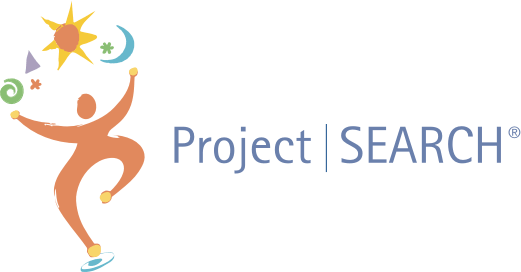 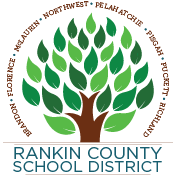 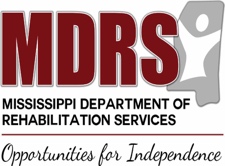 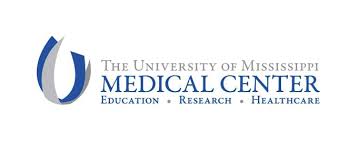 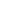 Project SEARCH Intern ApplicationAttach recent photo of candidate here: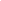 Please check which applies to you:☐ Has an OPEN case with Vocational Rehabilitation and their VR counselor is: ____________________.☐ Receives Med Waiver funds through The Department of Intellectual and Developmental DisabilitiesThe Project SEARCH program runs from August through May, Monday through Friday, in accordance to the Rankin County School District’s calendar. Hours are generally 8:45 a.m. to 2:00 p.m., but are subject to change. Application Purpose & GuidelinesThe purpose of this application packet is to outline the skill set of the Project SEARCH intern candidate. This application enables the Selection Committee to properly assess each Candidate’s skills, abilities, and background. The Selection Committee will include representative(s) from Rankin County School District, Mississippi Department of Rehabilitation Services, and University of Mississippi Medical Center.   Our final goal is to select Interns who will be successful in a Project SEARCH program and be eligible to reach the outcome of competitive employment.The Selection Process includes the following guidelines:ALL candidates must have an open case with Vocational Rehabilitation or be receiving DIDD Waiver services.ALL candidates must meet academic requirements for graduation including meeting any state assessment requirements and agree to accept a diploma upon successful completion of the program.Although applications are accepted year-round, applications for the upcoming 2022 – 2023 school year must be submitted by Friday, February 4, 2020.Christina GuarinoRankin County School District 1220 Apple Park PlaceBrandon, MS 39042(601)825-5590		      or email to chr517@rcsd.msThe Selection Committee will begin reviewing applications in February.The candidate may be contacted for further information or to schedule a face-to-face interview.Notification of the candidate’s acceptance status will be sent to the candidate’s mailing address in April once reviewed and determined by the selection committee.If accepted:The Selection Committee will review the application and match the intern skill set and interests with the appropriate Project SEARCH internships/rotations. The intern is only permitted an allotment of 9 days off in addition to school holidays. The 9 days off include “bad weather days,” bereavement leave, sick days, etc. Completing this application is an agreement to abide by Project SEARCH’s attendance policy. Failure to adhere to the policy may result in dismissal from the program.The intern must abide by the rules and guidelines set forth in the Project SEARCH handbook. Failure to follow these rules and guidelines may result in dismissal from the program. Project SEARCH Application Packet Checklist:The following must be completed and sent with the application:  ☐ Completed Application Packet (including a photo on page 1)☐ High School Transcript including attendance record ☐ Most recent IEP or Summary of Performance from high school ☐ Evaluation/Summary from any other formal training (if applicable) including attendance record☐ Documentation of disability (Evaluation and Eligibility Report)☐ Recommendation Forms (at least two; one must be a teacher and the other a school employee) ☐ Resume (include paid and non-paid experiences)☐ Copy of Current ISP (for Waiver candidates only)APPLICATION FOR ADMISSION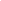 Project SEARCH interns are required to have a disability that impacts employment opportunities.  Please indicate your disability: _______________________________________________________                                                           (If you do not know, please ask your teacher or VR counselor)Describe how your disability affects your daily activities and your ability to obtain or retain employment:Please list any kind of aids/supports or assistive technology that you use to accommodate your disability (ex: hearing aid, cane, specific cell phone app, etc.)DESCRIBE YOUR SERVICE AGENCIES: Do you have a Vocational Rehabilitation Counselor? Are you receiving Social Security benefits?Are you receiving Medicaid Waiver funds?HEALTH STATUSAre you able to independently manage your health needs?List ALL current health and medical issues (including allergies, vision, hearing, balance, limited endurance, etc.):List ALL hospitalizations / surgeries (including psychiatric treatment)BEHAVIORAL SUMMARY:Do you have any behaviors that might impact a successful job placement? If Yes, please explain:Have you ever been placed on a Behavior Plan while in school? If Yes, please attach the plan to this application.Have you ever been suspended/excluded/removed from school?  If Yes, please explain:  _______________________________________________________________________________________________________________________________________________________________________________________________________________________________________Have you been involved in the court system (excluding DCS, DHS or conservatorship)?  If Yes, please explain:  Are you able to pass a criminal background check?  Are you able to pass a drug screening?  EMPLOYMENT BACKGROUND:List jobs you do or have done in school or in the community (including volunteering): Have you ever been fired from a job?  If Yes, please explain:Have you ever quit a job?  If Yes, please explain:List Three References (Non-Related):TRANSPORTATION:If the candidate did not fill out this application, please explain the reason:Please list the names and roles and contact information of the team members that completed this application (if applicable):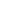 By signing this, the applicant is stating all the above is true and thorough to the best of their knowledge. Undisclosed medical/behavior or legal information affecting Project SEARCH training, job placement, or job retention may be grounds for dismissal.  A parent, counselor, teacher, listed reference, former training facility, medical provider, or employer may be contacted by the Selection Committee to gather additional information. By signing this, the applicant and/or conservator gives permission to release all information requested from people/agencies/schools/medical providers listed in this document and documents provided by Vocational Rehabilitation to Project SEARCH.By signing this, the applicant agrees to obtain or possess a valid form of identification (state ID), complete a criminal background check, complete TB skin test, complete a drug screen, and receive vaccinations (including the flu vaccine) required of all UMMC employees.  MDRS will provide financial assistance for any of these requirements not covered by the applicant’s medical insurance. The applicant also agrees to attend two orientations prior to the start of the internship.  The applicant and/or parent/conservator agree to provide transportation following the internship if an employment opportunity is extended from the UMMC or related business.Applicant’s consent and information:Parent(s) and/or Conservator and information:Recommendation FormApplicant’s Name:______________________________________________________________I give the individual identified below full permission to release recommendation information to the Selection Committee on my behalf. I do waive ________ do not waive_______my rights to see letters of recommendation submitted on my behalf. Signature of Student:________________________________________  Date:______________Please complete the following evaluation based on your knowledge of the applicant’s abilities in the specified area: Please provide a description of the applicant’s work habits (Feel free to attach an additional sheet):____________________________________________________________________________________________________________________________________________________________________________________________________________________________________________________________________________________________________________________________________________________________________________________________Name: __________________________Personal DataPersonal DataPersonal DataPersonal DataPersonal DataPersonal DataPersonal DataPersonal DataPersonal DataPersonal DataPersonal DataPersonal DataPersonal DataPersonal DataPersonal DataPersonal DataPersonal DataPersonal DataNameLastLastLastLastFirstFirstFirstFirstFirstFirstFirstFirstMiddleMiddleMiddleMiddleMiddleSS#:  _______________________________________SS#:  _______________________________________SS#:  _______________________________________SS#:  _______________________________________SS#:  _______________________________________SS#:  _______________________________________SS#:  _______________________________________SS#:  _______________________________________Address:Address:StreetStreetStreetStreetStreetStreetCityCityCityCityCityCityCityCityZip CodeZip CodeCounty: _______________________________County: _______________________________County: _______________________________County: _______________________________County: _______________________________County: _______________________________County: _______________________________Applicant’s cell phone number: __________________Applicant’s cell phone number: __________________Applicant’s cell phone number: __________________Applicant’s cell phone number: __________________Applicant’s cell phone number: __________________Applicant’s cell phone number: __________________Applicant’s cell phone number: __________________Date of Birth:   Date of Birth:   Date of Birth:   ☐ Male☐ Male☐ Male☐ Male☐ Male☐ Female☐ Female☐ Female☐ Female☐ FemaleApplicant’s Age:Applicant’s Age:Applicant’s Age:Applicant’s email address (this will be our primary contact): ________________________Applicant’s email address (this will be our primary contact): ________________________Applicant’s email address (this will be our primary contact): ________________________Applicant’s email address (this will be our primary contact): ________________________Applicant’s email address (this will be our primary contact): ________________________Applicant’s email address (this will be our primary contact): ________________________Applicant’s email address (this will be our primary contact): ________________________Applicant’s email address (this will be our primary contact): ________________________Applicant’s email address (this will be our primary contact): ________________________Applicant’s email address (this will be our primary contact): ________________________Applicant’s email address (this will be our primary contact): ________________________Applicant’s email address (this will be our primary contact): ________________________Applicant’s email address (this will be our primary contact): ________________________Applicant’s email address (this will be our primary contact): ________________________Applicant’s email address (this will be our primary contact): ________________________Applicant’s email address (this will be our primary contact): ________________________Applicant’s email address (this will be our primary contact): ________________________Attending School:_______________________________________________________Attending School:_______________________________________________________Attending School:_______________________________________________________Attending School:_______________________________________________________Attending School:_______________________________________________________Attending School:_______________________________________________________Attending School:_______________________________________________________Attending School:_______________________________________________________Attending School:_______________________________________________________Attending School:_______________________________________________________Attending School:_______________________________________________________Attending School:_______________________________________________________Attending School:_______________________________________________________Attending School:_______________________________________________________Attending School:_______________________________________________________Attending School:_______________________________________________________Attending School:_______________________________________________________Parent #1 / Guardian Name:________________Parent #1 / Guardian Name:________________Parent #1 / Guardian Name:________________Parent #1 / Guardian Name:________________Parent #1 / Guardian Name:________________Parent #1 / Guardian Name:________________Parent/Guardian e-mail:  ____________________Parent/Guardian e-mail:  ____________________Parent/Guardian e-mail:  ____________________Parent/Guardian e-mail:  ____________________Parent/Guardian e-mail:  ____________________Parent/Guardian e-mail:  ____________________Parent/Guardian e-mail:  ____________________Parent/Guardian e-mail:  ____________________Parent/Guardian e-mail:  ____________________Parent/Guardian e-mail:  ____________________Parent/Guardian e-mail:  ____________________Parent/Guardian e-mail:  ____________________Address:Address:Street _________________________________Street _________________________________Street _________________________________Street _________________________________Street _________________________________Street _________________________________Street _________________________________Street _________________________________City: ____________City: ____________City: ____________City: ____________City: ____________Zip: _________Zip: _________Zip: _________Parent #1/Guardian #1 Home Phone:Parent #1/Guardian #1 Home Phone:Parent #1/Guardian #1 Home Phone:Parent #1/Guardian #1 Home Phone:___________________________________________________________________________Cell Phone: _______________________Cell Phone: _______________________Cell Phone: _______________________Cell Phone: _______________________Cell Phone: _______________________Cell Phone: _______________________Cell Phone: _______________________Cell Phone: _______________________Cell Phone: _______________________Work Phone: ___________________________________Work Phone: ___________________________________Work Phone: ___________________________________Work Phone: ___________________________________Work Phone: ___________________________________Work Phone: ___________________________________Work Phone: ___________________________________Work Phone: ___________________________________Work Phone: ___________________________________County of Residence: ____________________________County of Residence: ____________________________County of Residence: ____________________________County of Residence: ____________________________County of Residence: ____________________________County of Residence: ____________________________County of Residence: ____________________________County of Residence: ____________________________County of Residence: ____________________________Parents’ email address: __________________________Parents’ email address: __________________________Parents’ email address: __________________________Parents’ email address: __________________________Parents’ email address: __________________________Parents’ email address: __________________________Parents’ email address: __________________________Parents’ email address: __________________________Parents’ email address: __________________________Parent #2 / Guardian Name:________________Parent #2 / Guardian Name:________________Parent #2 / Guardian Name:________________Parent #2 / Guardian Name:________________Parent #2 / Guardian Name:________________Parent #2 / Guardian Name:________________Parent/Guardian e-mail:  ____________________Parent/Guardian e-mail:  ____________________Parent/Guardian e-mail:  ____________________Parent/Guardian e-mail:  ____________________Parent/Guardian e-mail:  ____________________Parent/Guardian e-mail:  ____________________Parent/Guardian e-mail:  ____________________Parent/Guardian e-mail:  ____________________Parent/Guardian e-mail:  ____________________Parent/Guardian e-mail:  ____________________Parent/Guardian e-mail:  ____________________Parent/Guardian e-mail:  ____________________Address:Address:Street _________________________________Street _________________________________Street _________________________________Street _________________________________Street _________________________________Street _________________________________Street _________________________________Street _________________________________City: ____________City: ____________City: ____________City: ____________City: ____________Zip: _________Zip: _________Zip: _________Parent #2/Guardian #2 Home Phone:Parent #2/Guardian #2 Home Phone:Parent #2/Guardian #2 Home Phone:Parent #2/Guardian #2 Home Phone:___________________________________________________________________________Cell Phone: _______________________Cell Phone: _______________________Cell Phone: _______________________Cell Phone: _______________________Cell Phone: _______________________Cell Phone: _______________________Cell Phone: _______________________Cell Phone: _______________________Cell Phone: _______________________Work Phone: ___________________________________Work Phone: ___________________________________Work Phone: ___________________________________Work Phone: ___________________________________Work Phone: ___________________________________Work Phone: ___________________________________Work Phone: ___________________________________Work Phone: ___________________________________Work Phone: ___________________________________County of Residence: ____________________________County of Residence: ____________________________County of Residence: ____________________________County of Residence: ____________________________County of Residence: ____________________________County of Residence: ____________________________County of Residence: ____________________________County of Residence: ____________________________County of Residence: ____________________________Parents’ email address: __________________________Parents’ email address: __________________________Parents’ email address: __________________________Parents’ email address: __________________________Parents’ email address: __________________________Parents’ email address: __________________________Parents’ email address: __________________________Parents’ email address: __________________________Parents’ email address: __________________________☐ Yes☐No    ☐ Yes     ☐ No    If Yes, what benefits are you receiving? ☐ SSI ☐ SSDI ☐  Yes     ☐ NoMedicationDosage and time of dayReason prescribed☐  Yes     ☐ NoDate of last dental exam_________Provider name and contact______________Date of last vision exam_________Provider name and contact______________Do you wear glasses as prescribed?  _________Do you wear contacts as prescribed?  _________Do you wear glasses as prescribed?  _________Do you wear contacts as prescribed?  _________Do you wear glasses as prescribed?  _________Do you wear contacts as prescribed?  _________Do you wear glasses as prescribed?  _________Do you wear contacts as prescribed?  _________Facility and contact informationDateReason for treatment☐ Yes☐ No ☐ Yes☐ No☐ Yes☐ No☐ Yes☐ No☐ Yes ☐ No☐ Yes ☐ NoEmployer/
OrganizationDatesJob DutiesSupervisor NameContact NumberPaid? (circle one)How did you obtain this position?Yes/NoYes/NoYes/NoYes/NoYes/No☐ Yes☐ No☐ Yes☐ NoNameHow do you know this person?Phone NumberEmail Address1.2.3.If you miss the Rankin County School District bus, what is the back-up plan?If you miss the Rankin County School District bus, what is the back-up plan?If you miss the Rankin County School District bus, what is the back-up plan?If you miss the Rankin County School District bus, what is the back-up plan?If you miss the Rankin County School District bus, what is the back-up plan?If you miss the Rankin County School District bus, what is the back-up plan?☐ Public Transportation              ☐ Parents☐ Parents☐ OtherHow do you plan to get to work once you are employed?(keep in mind the job could be 1st, 2nd or 3rd shift)How do you plan to get to work once you are employed?(keep in mind the job could be 1st, 2nd or 3rd shift)How do you plan to get to work once you are employed?(keep in mind the job could be 1st, 2nd or 3rd shift)How do you plan to get to work once you are employed?(keep in mind the job could be 1st, 2nd or 3rd shift)How do you plan to get to work once you are employed?(keep in mind the job could be 1st, 2nd or 3rd shift)How do you plan to get to work once you are employed?(keep in mind the job could be 1st, 2nd or 3rd shift)☐ Public Transportation  ☐ Public Transportation  ☐☐ Parents ☐ Drive Self ☐ Drive Self ☐ Other ___________________Currently, can you cross the street at an intersection independently?    ☐ Yes  ☐ No Currently, can you cross the street at an intersection independently?    ☐ Yes  ☐ No Currently, can you cross the street at an intersection independently?    ☐ Yes  ☐ No Currently, can you cross the street at an intersection independently?    ☐ Yes  ☐ No Currently, can you cross the street at an intersection independently?    ☐ Yes  ☐ No Currently, can you cross the street at an intersection independently?    ☐ Yes  ☐ No Are you willing and capable to successfully learn and navigate the UMMC Shuttle system for independent travel?    ☐ Yes   ☐ No If No, please explain: Are you willing and capable to successfully learn and navigate the UMMC Shuttle system for independent travel?    ☐ Yes   ☐ No If No, please explain: Are you willing and capable to successfully learn and navigate the UMMC Shuttle system for independent travel?    ☐ Yes   ☐ No If No, please explain: Are you willing and capable to successfully learn and navigate the UMMC Shuttle system for independent travel?    ☐ Yes   ☐ No If No, please explain: Are you willing and capable to successfully learn and navigate the UMMC Shuttle system for independent travel?    ☐ Yes   ☐ No If No, please explain: Are you willing and capable to successfully learn and navigate the UMMC Shuttle system for independent travel?    ☐ Yes   ☐ No If No, please explain: What forms of public transportation have you utilized independently (ex: shuttle, MTA, cab, etc.)? What forms of public transportation have you utilized independently (ex: shuttle, MTA, cab, etc.)? What forms of public transportation have you utilized independently (ex: shuttle, MTA, cab, etc.)? What forms of public transportation have you utilized independently (ex: shuttle, MTA, cab, etc.)? What forms of public transportation have you utilized independently (ex: shuttle, MTA, cab, etc.)? What forms of public transportation have you utilized independently (ex: shuttle, MTA, cab, etc.)? Name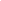                DateSignatureName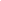 DateSignatureAreaFair GoodExcellentAbility to Follow Directions Ability to Make Good DecisionsAbility to Work in a GroupAbility to Work IndependentlyAttendanceAttentivenessClass Participation Completes Assignments on TimeCommunication SkillsDesire to Work HygienePunctualityRespect for OthersReliabilityRequires a low degree of supervisionName:_____________________________________________Title:___________________How long have you known the applicant?________________ Relationship:________________Email:__________________________________________ Phone:_______________________Signature:____________________________________________ Date:___________________